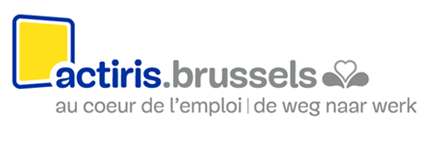 KandidaatsdossierIngediend in het kader van:Ingediend in het kader van de projectoproep voor de acties begeleiding bij de creatie van een eigen tewerkstelling  2024-2027Projectoproep nr. 05/2023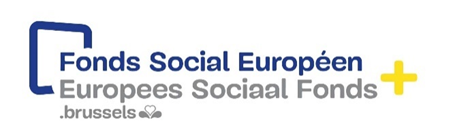 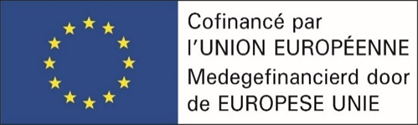 InhoudstafelINLEIDINGAlgemene kenmerken van de tewerkstellingsoperatorIdentificatie van de tewerkstellingsoperatorBankgegevensSamenhang van het voorgestelde project3. Relevantie van het voorgestelde project4. Doelmatigheid van het voorgestelde project. 5. Kwaliteit van het ontwerp van het voorgestelde project6. Doeltreffendheid van het voorgestelde project7. Kwaliteit van de uitvoering van het voorgestelde project8. Human resourcesNB: alleen personen die ten minste 30% van een voltijdse betrekking besteden aan de ondersteuning waarop de partnerschapsovereenkomst betrekking heeft, kunnen worden beschouwd als VTE's die rechtstreeks aan de acties zijn toegewezen en derhalve voor financiering in aanmerking komen.10. Financieel voorstelBinnen de grenzen van de beschikbare kredieten die voor dit doel in zijn begroting zijn opgenomen, kent Actiris de partner een jaarlijkse subsidie toe om de kosten te dekken voor het project dat wordt uitgevoerd overeenkomstig dit lastenboek. De financiering gebeurt op basis van standaardschalen van eenheidskosten (eenheidsprijs) onder voorbehoud van de goedkeuring van de eenheidskost door de auditautoriteit. De eenheidsprijs voor de uitvoering van een diagnose bedraagt € 600 (indicator 1).De eenheidsprijs voor een begeleiding bedraagt € 1.800 (indicator 2).Bijgevolg bedraagt de eenheidsprijs voor een volledige begeleiding € 2.400.Dit bedrag kan vrijblijvend worden vermeerderd met het bedrag van een innoverende activiteit, onder voorbehoud van de goedkeuring van Actiris voor deze activiteit en binnen de grenzen van de beschikbare kredieten.De financiering is gebaseerd op een standaardschaal voor de kosten per eenheid (eenheidskosten) die door de auditautoriteit moet worden gevalideerd. De eenheidskosten voor de uitvoering van een diagnose bedragen 600 euro (indicator 1).De eenheidskosten voor ondersteuning bij de uitvoering van het project bedragen 1800 euro (indicator 2).De eenheidskosten voor een volledige cursus, exclusief optionele innovatieve activiteiten, bedragen dus 2400 euro.Aan dit bedrag kunnen facultatief de kosten van een innoverende activiteit worden toegevoegd, mits deze activiteit door Actiris wordt aanvaard en binnen de grenzen van de beschikbare kredieten.De kosten per eenheid voor de organisatie van deze activiteit bedragen 150 euro voor twee uur dienstverlening (te vermenigvuldigen met het aantal diensten om tot het totaalbedrag voor deze activiteit te komen).Elke operator bepaalt in zijn kandidaatsdossier de streefwaarde die hij voor het volgende indicator beoogt  het aantal begeleidingen.De streefwaarde wordt gebruikt om het maximumbedrag van de subsidie te bepalen (zie artikel E. "Subsidie").Het aantal diagnoses wordt geschat aan de hand van het gemiddelde uitvalpercentage tijdens de steunfase, dat 50% bedraagt tussen de diagnose en het einde van de steunfase van het project.Gezien het bovenstaande zal het totale aantal acties dat overeenstemt met het maximumbedrag van de subsidie :Totaal aantal acties = aantal diagnoses + aantal begeleidingen bij de uitvoering van het project (die de helft van het aantal diagnoses vertegenwoordigen) + optioneel : aantal "innovatieve" acties.Actiris schat dat een operator op jaarbasis minimaal 25 sessies projectondersteuning kan uitvoeren per VTE die aan de actie is toegewezen, rekening houdend met het feit dat alle projectondersteuning wordt voorafgegaan door een diagnose.De operator wordt verzocht zich in zijn aanvraagdossier te positioneren op de realisatie van een aantal begeleidingen tussen 50 en 100 begeleidingen bij de realisatie van zijn project/jaar.Actiris behoudt het recht voor de voorgestelde streefwaarden van de operatoren te wijzigen/aan te passen/bij te stellen in functie van het beschikbare budget en de te behalen doelstellingen.Een volledige begeleiding kan recht geven op een subsidie van maximum € 2.400 (cf. punt E “Subsidie”).Een volledig project komt in aanmerking voor een subsidie van maximaal 2.400 euro, verdeeld in 600 euro voor een diagnose + 1.800 euro voor steun bij de uitvoering van het project (zie punt E: Subsidie), exclusief de facultatieve innoverende activiteit. Aan dit bedrag kan het bedrag van de facultatieve innoverende activiteit worden toegevoegd, op voorwaarde dat de door Actiris voorgestelde activiteit wordt aanvaard.Gelieve de relevante kolommen in te vullen :* Cf. Lastenboek PO BCT 2024-2027 : Maximaal subsidiebedragInkomsten11. Definitie van de evaluatiecriteria van het kandidaatsdossierDe analyse van het kandidaatsdossier is gebaseerd op de volgende zes operationele criteria (goedgekeurd door het opvolgingscomité ESF+ op 14/02/2023):
Relevantie: relevantie van de aanpak en de voorgestelde acties voor het publiek dat door deze projectoproep en de bijbehorende doelstellingen wordt beoogd.
Kwaliteit van de opzet: mogelijkheid om de begeleiding aan te passen aan de diversiteit onder de beoogde werkzoekenden, aan hun behoeften en aan de behoeften van de arbeidsmarkt.
Kwaliteit van de uitvoering: beschikbare menselijke, materiële en logistieke middelen en de in het kader van de maatregel voorgestelde uitvoering.
Coherentie: verband tussen de expertise en de ervaring van de operator, de behoeften van de beoogde werkzoekenden en de oplossingen die tot tewerkstelling kunnen leiden.
Doeltreffendheid: snelheid van de uitvoering van de maatregel en van de begeleiding van de werkzoekenden. Zichtbaarheid bij de werkzoekenden, Actiris en de werkgevers. Complementariteit, samenwerking, networking.
Efficiëntie: maximalisatie van de omzettingsgraad van de begeleiding tussen de vaststelling van de behoeften van de werkzoekende en de positieve uitstroom.12. Handtekening De ondergetekende verklaart :dat de informatie in deze aanvraag echt en waarheidsgetrouw is;kennis te hebben genomen van: het lastenboek van de projectoproep n° 2/2023 voor de acties begeleiding bij de creatie van een eigen tewerkstelling  de financiële gids en tabellenNaam van de juridisch verantwoordelijke of naam van de persoon met handtekeningsbevoegdheid: Functie:Datum: Handtekening:Stempel van de organisatie:13. Lijst van de aan het kandidaatsdossier toe te voegen documenten-     Voor nieuwe partners: een bankdocument die het verband tussen het bankrekeningnummer en de structuur/operator aantoontIn het Staatsblad gepubliceerde statuten; Delegatie van handtekening (in voorkomend geval);Financiële balans voor de laatste 3 jaar; RSZ-document als bewijs dat de operator de laatste vier vereiste kwartaalaangiftes heeft ingediend (in functie van de startdatum van de projectoproep);Document van de FOD Financiën dat bewijst dat de tewerkstellingsoperator in orde is met de bedrijfsvoorheffing. Dit document moet tijdens het lopende jaar zijn uitgereikt;Document dat bewijst dat de tewerkstellingsoperator in orde is met de btw (in voorkomend geval) of een verklaring op eer die aangeeft dat de tewerkstellingsoperator niet btw-plichtig is;Voor een handelsonderneming of een coöperatieve vennootschap: document van de griffie van de rechtbank van koophandel dat bewijst dat de tewerkstellingsoperator niet failliet is verklaard;Voor een vzw: document dat bewijst dat de tewerkstellingsoperator niet in vereffening is. Dit mag een verklaring op eer van de voorzitter van de organisatie of een attest van de rechtbank van koophandel zijn; Document dat bewijst dat de tewerkstellingsoperator een analytische of gescheiden boekhouding in elektronische vorm gebruikt. In dit document worden minstens de volgende elementen beschreven: naam en datum van de software, versie, opties;Actueel organigram van de operator;In geval van een partnershipkandidatuur: de intentieverklaring van elke projectpartner;Tabel “begeleiding BCT”Naam van de operator: Het selectiecomité baseert zich voornamelijk op uw kandidaatsdossier om uw project te evalueren. Het is dan ook belangrijk dat dit kandidaatsdossier de kwaliteit van het voorgestelde project weergeeft en een overzicht geeft van de specifieke kenmerken die eigen zijn aan uw project. We raden u bijgevolg aan om uw kandidaatsdossier met zorg op te stellen. Wij verwachten dat u alle nuttige informatie in uw aanvraagdossier opneemt. Illustreer uw antwoorden met concrete voorbeelden, maar focus op wat essentieel is. Wij vragen eveneens dat u uw antwoorden beargumenteert.Bij de samenstelling van uw kandidaatsdossier dient u het lastenboek opgemaakt in het kader van projectoproep PO 2/2023 – BCT 2024-2027 als uitgangspunt te nemen.Het lastenboek is een algemeen kader dat u aan uw eigen situatie en methodologische aanpak aanpast. Uw kandidaatsdossier kan enkel ontvankelijk worden verklaard als de in punt 7 vermelde documenten volledig ingevuld aan dit formulier worden toegevoegd. De aanvullende bijlages zijn louter ter illustratie en zijn geen argument op zich.We herinneren u graag aan het volgende:De selectie op basis van deze projectoproep zou voor een cofinanciering in het kader van het OP ESF+ Werkgelegenheid 2021-2027 van het Brussels Hoofdstedelijk Gewest kunnen worden voorgesteld, overeenkomstig de selectieprocedure die de BHR op 22 april 2021 heeft vastgesteld. Via hun kandidatuur zullen de gekozen operatoren eventueel worden onderworpen aan de reglementaire verplichtingen m.b.t. het beheer van de structurele Europese fondsen en het Europees Sociaal Fonds Plus.Indiening van het kandidaatsdossier:Om het kandidaatsdossier in te dienen, moet u het model gebruiken dat u kunt downloaden op het platform MijnActiris Partners (MAP - https://partners.actiris.brussels).Het dossier moet in Word- en PDF-formaat worden ingediend, waarbij het PDF-bestand een gescande versie van het ondertekende originele exemplaar is.Beide versies van het kandidaatsdossier, inclusief de bijlagen, moeten uiterlijk op 30 juni 2023 om 12 u verplicht via het MAP-platform worden ingediend. Na deze datum zal het niet meer mogelijk zijn om een kandidatuur in te dienen.Ontvankelijkheid en analyse van de dossiers - Toekenning van de subsidieVoor alle modaliteiten aangaande de ontvankelijkheid en de analyse van de dossiers, alsook met betrekking tot de toekenning van de subsidie, verwijzen we naar punt F van het lastenboek opgesteld in het kader van projectoproep PO 2/2023 BCT- 2024-2027.We willen benadrukken dat het selectiecomité een evenwicht tussen de behoeften en het aanbod tracht te behouden in functie van de verschillende subgroepen en de huidige tenlasteneming van deze groepen.  Dit evenwicht heeft betrekking op de selectie, de budgettaire verdeling en de budgettaire aanpassingen. Actiris behoudt zich het recht voor om, naargelang de dekking van de behoeften en van de doelgroepen, de kwaliteit van de dossiers en het beschikbare budget, een ander aantal VTE's te gunnen dan het door de kandidaten gevraagde aantal VTE’s.Benaming en afkorting van de inschrijvende tewerkstellingsoperator: Ondernemingsnummer: Rechtspersoonlijkheid van de tewerkstellingsoperator: Contactperso(o)n(en) voor deze projectoproep: Voornaam en Naam: Functie:  Telefoon:  Fax:  E-mail:  Contactpers(o)n(en) voor de werkzoekenden en tewerkstellingsconsulenten: Voornaam en Naam:   Functie: Telefoon: Fax: E-mail: Juridisch verantwoordelijke(n): Voornaam en Naam: Functie: Perso(o)n(en) met handtekeningsbevoegdheid: Voornaam en Naam: Functie:Adres van de hoofdzetel:Adres waar de acties waarvan sprake in de projectoproep zullen plaatsvinden:Website:Is de tewerkstellingsoperator btw-plichtig?       JA               NEEVoor de privétewerkstellingsagentschappen: nummer van de erkenning of gelijkgestelde vergunning van het Brussels Hoofdstedelijk Gewest:Rekening geopend op naam van:     Rekeningnummer (IBAN):    BIC :    Naam van de bank:      Beschrijf, in maximaal één pagina, de missie en doelstellingen van uw organisatie en de context waarin het project dat u samen met Actiris gaat ontwikkelen, zal plaatsvinden. Toon de samenhang van het voorgestelde project met uw ervaring en deskundigheid op het gebied van steunprojecten voor het scheppen van werkgelegenheid.(selectiecriterium: samenhang)Presenteer de structuur van uw organisatie en haar organigram.(selectiecriterium: samenhang)Schrijf een korte presentatie van het project (deze kan verschijnen in de informatie- en communicatiemiddelen van Actiris)                                                                                                          (selectiecriterium: relevantie)Beschrijf in welke behoefte(n) het project voorziet voor de begunstigden die hun eigen banen willen creëren en hoe het aan de doelstellingen beantwoordt.                                                                                                         (selectiecriterium: relevantie)a) Hoe zorgt uw aanpak ervoor dat 100% van de doelstellingen voor de verwezenlijking van de ondersteuning wordt gehaald?b) Hoe maximaliseert uw aanpak het percentage positieve resultaten waarop deze maatregel ter ondersteuning van werkzoekenden is gericht?(selectiecriterium: efficiëntie)a) Beschrijf het methodologische kader dat u voorstelt voor uw project. b) Hoe is het specifiek voor het publiek en de doelstellingen van de ondersteuning? c) Hoe past u uw methodologie aan de behoeften van het publiek aan? U kunt instrumenten, voorbeelden van documenten en methodologische referenties bijvoegen.(selectiecriterium: kwaliteit van het ontwerp)Als u een innovatieve activiteit (module, workshop, opleiding) voorstelt die een aanvulling vormt op de steunmaatregelen voor het scheppen van werkgelegenheid en die waarschijnlijk aansluit bij de behoeften van het voor steun uit het ESF+ in aanmerking komende publiek, kunt u desgewenst de doelstellingen, uw aanpak, de methodologie en het door u voorgestelde werkproces beschrijven. Geef aan in hoeverre de actie individueel of collectief is en wat de duur ervan is.(selectiecriterium: kwaliteit van het ontwerp)a) Hoe is dit voorstel innovatief? b) Wat is de toegevoegde waarde van dit aanbod ten opzichte van het project? (selectiecriterium: kwaliteit van het ontwerp)Beschrijf hoe u rekening houdt met de bevordering van gendergelijkheid ten opzichte van de begunstigden. (selectiecriterium: kwaliteit van het ontwerp)Welke maatregelen zijn genomen om elke vorm van discriminatie van begunstigden/deelnemers op grond van geslacht, ras of etnische afstamming, godsdienst of overtuiging, handicap, leeftijd of seksuele geaardheid te voorkomen?(selectiecriterium: kwaliteit van het ontwerp)Welke maatregelen, actieplannen of regelingen zijn er om de naleving van de beginselen van duurzame en milieuvriendelijke ontwikkeling te waarborgen? (selectiecriterium: kwaliteit van het ontwerp)Hoe gaat u samenwerken met de diensten van Actiris om te zorgen voor een goede oriëntatie van werkzoekenden die van uw steun zouden kunnen profiteren?(selectiecriterium: doeltreffendheid)Hoe denkt u uw activiteiten te promoten om ze aantrekkelijk te maken voor het doelpubliek en de begeleiding te starten?Ontwikkel in enkele regels uw strategie en het verkoopverhaal aan het doelpubliek. U kunt bestaand materiaal bijvoegen ter illustratie.(selectiecriterium: doeltreffendheid)In welke ta(a)l(en) zal de begeleiding wordt aangeboden?(selectiecriterium: doeltreffendheid)Verduidelijk welke ta(a)l(en):  Beschrijf de sterke punten van uw projectuitvoering, de risico's die u verwacht en hoe u deze zult beheren.(Selectiecriterium: kwaliteit van de uitvoering)Welk soort didactisch materiaal en documentatie wordt ter beschikking gesteld van de begunstigden? (Selectiecriterium: kwaliteit van de uitvoering)Wat gaat u doen om het project te monitoren?Welke instrumenten voor projectbeheer heeft u?(Selectiecriterium: kwaliteit van de uitvoering)Leg uit hoe u de kwaliteit van de projectuitvoering zult controleren en evalueren.(Selectiecriterium: kwaliteit van de uitvoering)Beschrijf de functies en nuttige ervaringen van de personen die rechtstreeks voor het project worden aangesteld, alsook hun aanstelling in termen van voltijds equivalenten op een manier die toelaat na te gaan of de vaardigheden vereist voor de verwezenlijking van het project, zoals hierboven beschreven, aanwezig zullen zijn. Het gaat hier enkel om personen die rond acties zullen werken die rechtstreeks aan het project zijn verbonden (acties die u hebt beschreven). Beschrijf de functies en nuttige ervaringen van de personen die rechtstreeks voor het project worden aangesteld, alsook hun aanstelling in termen van voltijds equivalenten op een manier die toelaat na te gaan of de vaardigheden vereist voor de verwezenlijking van het project, zoals hierboven beschreven, aanwezig zullen zijn. Het gaat hier enkel om personen die rond acties zullen werken die rechtstreeks aan het project zijn verbonden (acties die u hebt beschreven). Beschrijf de functies en nuttige ervaringen van de personen die rechtstreeks voor het project worden aangesteld, alsook hun aanstelling in termen van voltijds equivalenten op een manier die toelaat na te gaan of de vaardigheden vereist voor de verwezenlijking van het project, zoals hierboven beschreven, aanwezig zullen zijn. Het gaat hier enkel om personen die rond acties zullen werken die rechtstreeks aan het project zijn verbonden (acties die u hebt beschreven). Beschrijf de functies en nuttige ervaringen van de personen die rechtstreeks voor het project worden aangesteld, alsook hun aanstelling in termen van voltijds equivalenten op een manier die toelaat na te gaan of de vaardigheden vereist voor de verwezenlijking van het project, zoals hierboven beschreven, aanwezig zullen zijn. Het gaat hier enkel om personen die rond acties zullen werken die rechtstreeks aan het project zijn verbonden (acties die u hebt beschreven). Beschrijf de functies en nuttige ervaringen van de personen die rechtstreeks voor het project worden aangesteld, alsook hun aanstelling in termen van voltijds equivalenten op een manier die toelaat na te gaan of de vaardigheden vereist voor de verwezenlijking van het project, zoals hierboven beschreven, aanwezig zullen zijn. Het gaat hier enkel om personen die rond acties zullen werken die rechtstreeks aan het project zijn verbonden (acties die u hebt beschreven). Functie (verbonden aan het project)
Verwacht profiel 
(relevante ervaring (minstens het aantal jaren anciënniteit erkend door de werkgever), diploma's en/of kwalificaties die voor de functie en het project nuttig zijn)% VTE's ingezet voor het projectStatuut (geco …)Voornaam en naam (indien persoon reeds is aangeworven)VerwezenlijkingsindicatorenEenheidskostenTotaalAantal diagnoses/jaar600 €€Aantal begeleidingen/jaar1800 €€Optioneel : Aantal diensten om de totale kosten van de innoverende activiteit te verkrijgen.€ 150 (voor 2 uur dienstverlening) €	Totaal* €Begeleiding bij de creatie van een eigen tewerkstelling  Ontvangen geco-subsidies m.b.t. de rechtstreekse loonkosten die gesubsidieerd worden€Andere ontvangen subsidies m.b.t. de rechtstreekse loonkosten die gesubsidieerd worden€Andere voorziene inkomsten€				Totale inkomsten :€